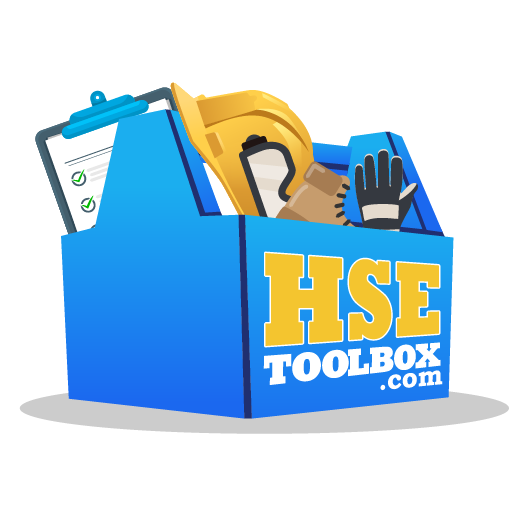 OSH MANAGEMENT REVIEWOCCUPATIONAL SAFETY AND HEALTH MANAGEMENT SYSTEM PROCEDUREDocument ID:  MSP-016Document Approval HistoryDocument Revision HistoryPurposeTo define requirements for the organization’s Management Review session.Terms and DefinitionsRefer to document OTH-001 for terms & definitions.ResponsibilityQHSE Manager is responsible for ensuring that the procedure is being implemented across the organizationProcedureManagement Review ObjectivesThe objective of the management review meeting is to review the overall performance of the Occupational Safety and Health Management System and ensure that the intended results are reached.Key Review Team MembersThe following attendees shall be invited to the Management Review Meeting:General ManagerOperations ManagerQHSE ManagerIt is mandatory for the QHSE Manager and General Manager to be present.The QHSE Manager shall present the details of the meeting and record the minutes.All other attendees shall participate in the meeting, propose changes and evaluate the presented data.Recording, Implementing and Communicating Management Review ResultsThe Management Review Meeting Minutes shall be recorded by the QHSE Manager.The Management Review Meeting Minutes shall be endorsed by the General Manager.Any recommended changes that result from the management review meeting shall be recorded, with a clear assignment of responsibilities and timescalesThe outcomes of the management review meeting shall be available for all to access in the organizational cloud server.The management review meeting minutes shall be available to any interested partiesManagement Review Meeting FrequencyThe management review meeting shall be conducted at a frequency of once per yearManagement Review Meeting CriteriaThe minimum agenda items of the management review meeting shall be:Review of the OSH MS by entity OSH staffStatus of action on previous OSH Management system review resultsThe adequacy of resources for maintaining an effective OSH management systemResults of internal and external audits and action on audit findingsRisk management programOSH performance against targets and objectivesChanges to legal and other requirementsOther changes that impact the organizationRelevant communications and complaintsOSH incidents, investigations, non-conformances and corrective and preventative actionsRecommendations for continual improvementAnnexureDocument Revision No.Effective DateCreated by:Reviewed & Approved by:Revision 0DD.MM.YYYYHSE AdvisorHSE ManagerDocument Revision No.Sections RevisedDescription of Changes00N/aPublishedReferenceDocument TitleNoneNone